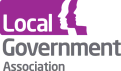 Quick Guide 3 - Flow Charts to support decisions on the need to raise a safeguarding concernandUnderstanding of subsequent decision making by the local authority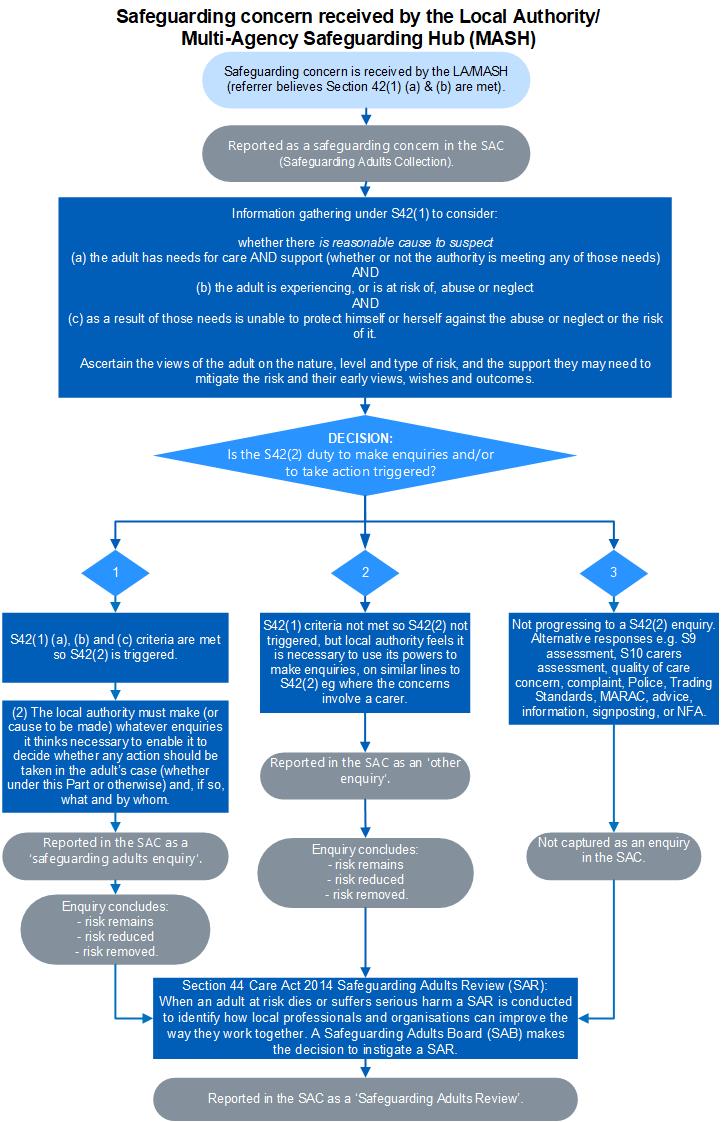 